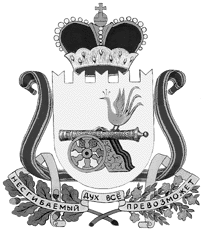 АДМИНИСТРАЦИЯ ТУМАНОВСКОГО СЕЛЬСКОГО ПОСЕЛЕНИЯВЯЗЕМСКОГО РАЙОНА СМОЛЕНСКОЙ ОБЛАСТИРАСПОРЯЖЕНИЕот  10.12.2020  № 77-р      с. Туманово	В соответствии с Бюджетным кодексом Российской Федерации, Уставом Тумановского сельского поселения Вяземского района Смоленской области, Положением о бюджетном процессе в Тумановском сельском поселении Вяземского района Смоленской области и Положением о порядке разработки среднесрочного финансового плана Тумановского сельского поселения Вяземского района Смоленской области и порядке осуществления мероприятий, связанных с составлением проекта бюджета Тумановского сельского поселения Вяземского района Смоленской области на очередной финансовый год и на плановый период, подготовкой документов и материалов, обязательных для представления одновременно с проектом решения Совета депутатов Тумановского сельского поселения Вяземского района Смоленской области о местном бюджете на очередной финансовый год и на плановый период:          Одобрить прогноз социально-экономического развития Тумановского сельского поселения Вяземского района Смоленской области на 2021 год и плановый период 2022 и 2023 годов (прилагается).Глава муниципального образованияТумановского сельского поселения	Вяземского района Смоленской области                                                      М.Г. ГущинаОдобренраспоряжением АдминистрацииТумановского сельского поселенияВяземского района Смоленской областиот  10.12.2020  № 77-рПРОГНОЗ СОЦИАЛЬНО - ЭКОНОМИЧЕСКОГО РАЗВИТИЯ ТУМАНОВСКОГО СЕЛЬСКОГО ПОСЕЛЕНИЯ ВЯЗЕМСКОГО РАЙОНА СМОЛЕНСКОЙ ОБЛАСТИ НА 2021 ГОД И  ПЛАНОВЫЙ ПЕРИОД 2022 И 2023 ГОДОВПрогноз социально-экономического развития Тумановского сельского поселения Вяземского района Смоленской области на 2021 год и на период до 2023 года разработан с учетом  анализа социально-экономического развития Тумановского сельского поселения Вяземского района Смоленской области, основных показателей прогноза социально-экономического развития Смоленской области, на базе статистических данных, а также прогнозов, полученных от предприятий, расположенных на территории поселения, с учетом оценки негативного влияния мирового кризиса, результатов от реализации антикризисных мер, направленных на оздоровление экономики поселения.Краткая характеристика ресурсной базы.Основная цель развития поселения – гармоничное удовлетворение интересов всех субъектов.Территориальное планирование Тумановского сельского поселения Вяземского района Смоленской области (далее – Тумановское сельское поселение)  базируется на основных положениях его социально-экономического развития, принятых для разработки Генерального плана поселения.Тумановское сельское поселение – сельское поселение пункт в составе Вяземского муниципального района Смоленской области. Тумановское сельское поселение расположено в восточной части области в 40 км к северо-востоку от районного центра. По территории поселения проходят железнодорожная линия Вязьма – Москва (железнодорожные станции Туманово и  Мещерская, остановочные пункты – 218, 215 км и 205 км) и автодорога Москва – Минск (остановочные пункты – д. Сосновка, д. Телепнево, д. Ново-Троицкое, с. Туманово, с. Шуйское, д. Успенское, д. Федосово, д. Осташково, д. Царево - Займище). Тумановское сельское поселение граничит:  на севере — с Гагаринским районом;  на юго-западе — с Новосельским сельским поселением;  на севере и западе — с Новодугинским районом  на востоке — с Гагаринским райономна юге — с  Темкинским районом       На  территории сельского поселения проходит Московская железная дорога (Смоленское отделение), располагается ст. Мещёрская и ст. Туманово и 3 отстановочных пункта – 205 км, 215 км, 218 км.  Внутренняя дорожная сеть составляет: асфальто- бетонное покрытие 15,1 км, бетонное покрытие 0,8 км, пгс 13,92 км, грунтовое 75,179 км. Имеется тяговая подстанция на станции Мещёрская.         По территории протекает крупные реки Жижала, Касня. Помимо этого протекают малые реки Каменка, Ветца, Кавёнка, Курнавка, Крюква, Руза, Сежа. Кроме того на территории имеется множество ручьев, прудов, озер естественного образования.В состав Тумановского сельского поселения Вяземского района Смоленской области входит 74 населенных пункта с численностью населения 3332 человека:1.ОЦЕНКА СОЦИАЛЬНО-ЭКОНОМИЧЕСКИХ ПОКАЗАТЕЛЕЙ ПОСЕЛЕНИЯ.Перспективы сельского поселения до 2023 года связаны с расширением производства сельскохозяйственной продукции, развитием сферы бытовых услуг, торговли, потребительского рынка, развитием домостроения, развития ЛПХ. Рассматривая показатели текущего уровня социально-экономического развития Тумановского сельского поселения, отмечается следующее:- транспортная доступность населенных пунктов поселения высокая;- наличие трудовых ресурсов позволяет обеспечить потребности населения и расширение производства;- состояние жилищного фонда – изношенный на 63 %;- доходы населения средние;- оплата услуг водоснабжения доступна для населения и осуществляется регулярно.         По итоговой характеристике социально-экономического развития поселение можно рассматривать как:- имеющее потенциал социально-экономического развития, способное самостоятельно и с привлечением средств вышестоящих бюджетов обеспечить минимальные стандарты жизни населения, что приведёт в будущем к повышению инвестиционной привлекательности территории.2. ДЕМОГРАФИЧЕСКИЕ   ПОКАЗАТЕЛИ.   	Прогноз развития демографической ситуации МО «Вяземский район» на период с 2020 по 2022 годы сделан в соответствии с параметрами социально-экономического развития Смоленской области. Одной из основных задач социально-экономического развития до 2023 года является повышение уровня рождаемости и снижение уровня смертности населения. Численность населения Тумановского сельского поселения на 1 января 2020 г. составляет 3332 человека. 	По статистическим данным за 2020 год при общем коэффициенте рождаемости – 6 человек на 1 000 населения, общий коэффициент смертности составил – 17 человек на 1 000 населения. За счет проведения мероприятий по стимулированию материнства и обеспечению роста продолжительности жизни населения на период до 2022 года планируется ежегодное увеличение рождаемости в среднем на 2 человека.3.ЭКОНОМИКА.Устойчивое социально-экономическое развитие Тумановского сельского поселения в перспективе может быть достигнуто как за счет индустриального развития, так и за счет развития малого и среднего предпринимательства, расширения организационно-хозяйственных функций.Территория Тумановского сельского поселения на перспективу рассматривается как территория, где:     - экономика может стабильно развиваться в интересах местного населения;          - обеспечиваются условия для реализации профессиональных знаний и интересов граждан;- создается и поддерживается среда для культурного развития и полноценного отдыха жителей;     - населению предоставляются качественные коммунальные и социальные услуги;     - воссоздается и поддерживается благоприятная экологическая обстановка;          - формируется эффективная система социальной и правовой защиты населения.Развитие Тумановского сельского поселения по вероятностному сценарию учитывает развитие следующих приоритетных секторов экономики:- промышленности, с приоритетным развитием, прежде всего, производственных видов деятельности, наиболее эффективно использующих потенциал поселения;- сельского хозяйства;- инфраструктуры, прежде всего, в сетевых отраслях: ЖКХ, энергетике, дорожной сети, транспорте;- социальной сферы в рамках реализации Национальных проектов («Здравоохранение», «Образование», «Доступное и комфортное жильё гражданам России»).Сохранение многофункционального профиля экономики сельского поселения является основой его устойчивого развития. Одним из важных направлений специализации экономики поселения является сельское хозяйство, а также широкое развитие промышленного производства и торговли.Экономику поселения составляют:- 7 магазинов РАЙПО ;- 2 автозаправочные станции;- железнодорожные станции Туманово и Мещёрская;- гостиничный комплекс «Европа»;- 1 пилорама индивидуальных предпринимателей.   - сельскохозяйственное предприятие  ЗАО СП «Шуйское», которое планирует:   а) строительство молочно-товарного комплекса для КРС на 600  голов;    б) строительство цеха сухостоя на 100 голов;   в) строительство телятника на 200 голов.- предприятия связи: почтовые отделения: Мещёрское, Тумановское, Шуйское, Царёво-Займищенское и Успенское;	- образовательные учреждения: МБОУ Тумановская средняя школа с дошкольными группами, Успенская школа с 1 дошкольной группой, Шуйская школа с 1 дошкольной группой, Царёво-Займищенская школа; 	- медицинские учреждения: Тумановская участковая больница с амбулаторией, аптечный пункт, Тумановская туберкулёзная больница, а также фельдшерско-акушерские пункты в: д. Успенское, д. Телепнево, с. Шуйское, д. Демидово, д. Царево-Займище, д. Дмитровка;	- объекты соцкультбыта: 5 Домов культуры и библиотек, расположенные в населённых пунктах: с. Туманово, с. Шуйское, д. Дмитровка, д. Царёво-Займище, д. Успенское;	-  10 магазинов частных предпринимателей;- ИП Глава крестьянско-фермерского хозяйства Краснов Сергей Александрович- занимается выращиванием зерновых и кормовых культур на сено, заготовкой сена, реализацией зерна и сена. Хозяйство работает рентабельно.    - Крестьянское Хозяйство «Мальшинов Н.В.»- среднесписочная численность   составляет 2 человека. Основная направленность деятельности хозяйства – производство молока. В хозяйстве 30 голов КРС., в т.ч. коров - 22. В 2017 г. предприятием заготовлена достаточная кормовая база и в прогнозируемом периоде на предприятии ожидается улучшение производственных показателей за счет увеличения поголовья коров (введение собственных нетелей в основное стадо), повышения продуктивности животных, повышения сохранности поголовья. Работают рентабельно.- Крестьянское Хозяйство «Смирнов В.Н.»-  среднесписочная численность   составляет 2 человека, в хозяйстве  скота нет, предприятие убыточно.- Крестьянское Хозяйство «Болдырев П.Н»- среднесписочная численность   составляет 2 человека, скота нет, занимаются заготовкой и сбытом сена. Работают рентабельно.- Частные подворья. Число частных подворий, ведущих личное подсобное хозяйство -1361единицы. Крупный рогатый скот – 122 голов, в том числе коров – 98 головы; овцы, козы – 315 голов, птицы –  5499 головы.  В прогнозируемом периоде планируется сокращение голов Крупный рогатый скот в частном секторе, что обусловлено низкой ценой на молоко и высокой ценой на корма.7. Водоснабжение	На территории сельского поселения расположено 12 водонапорных башен и 12 скважин.	В настоящее время функционирует 9 скважин и 8 башен, которые находятся на балансе сельского поселения и используются для водоснабжения населения, 1 башня и 1 скважина бесхозная в д. Царево-Займище, ранее использовалась для производственных нужд (обслуживание животноводческой фермы), 1 скважина   и 1 башня в д. Коргино, находящаяся на балансе Администрации, не используется.	Большинство систем водоснабжения не имеет необходимых сооружений и технологического оборудования для улучшения качества воды или работает неэффективно, в результате чего 60 % сельского населения вынуждено пользоваться водой не соответствующей санитарным нормам и стандартам.Система водоснабжения поселения изношена около  90%, только за 10 месяцев 2019 года   было устранено 6 порывов водопроводных сетей. В населенных пунктах поселения 210 действующих колодцев (муниципальные и частные). Муниципальный сектор представлен муниципальными бюджетными общеобразовательными учреждениями: Тумановская средняя общеобразовательная школа имени Героя Советского Союза К.И. Молоненкова,  Успенская СШ,  Шуйская школа, Царево- Займищенская шкода; кроме того 5 Домов культуры, участковая больница, амбулатория, туберкулёзная больница, библиотеки, почта,  подстанция Туманово, узел связи. Тумановское сельское поселение  обладает достаточными для своего экономического развития трудовыми ресурсами. Преобладающая часть занятого населения сосредоточена на крупных и средних предприятиях Вяземского района и Московской области.4. ПРОМЫШЛЕННОЕ ПРОИЗВОДСТВО.Прогноз развития промышленного сектора экономики Тумановского сельского поселения на 2021 – 2023 годы разработан на основе анализа основных показателей финансово-хозяйственной деятельности наиболее  крупных предприятий, а также статистических данныхРост промышленного производства поселения будет обеспечен, главным образом, за счет развития производственных видов деятельности. Одной из основных точек активности для привлечения инвестиционных ресурсов является  «ИТК-Карьер».Намечается сосредоточить усилия на решении следующих основных проблем:- развитии производства качественной и конкурентоспособной продукции;- модернизации сельскохозяйственных комплексов- необходимости реконструкции и технического переоснащения инженерных сетей;- привлечении и подготовке высококвалифицированных кадровых ресурсов.5. ТРУД.	В условиях современной экономики все более важным фактором для инвесторов наряду с сырьевой обеспеченностью и инфраструктурным потенциалом становится трудовой ресурс. В результате планомерного роста реального сектора экономики и динамичного развития уже существующих предприятий на период с 2021 по 2023 годы прогнозируется увеличение среднесписочной численности работающих на предприятиях, осуществляющих следующие виды деятельности: промышленность, торговля. Прогнозируется дальнейшее создание новых рабочих мест.6. ФИНАНСЫ.	 Прогнозируемые доходы бюджета поселения1. Прогнозируемые доходы по налогу на доходы физических лиц составляютна 2021 год – 1 463,5 тыс. руб. на 2022 год – 1 538,1 тыс. руб.на 2023 год – 1 621,3 тыс. руб.2. Прогнозируемые доходы на товары (работы, услуги), реализуемые на территории Российской Федерации (Дорожный фонд):на 2021 год –2 845,5 тыс. руб. на 2022 год –2 947,2 тыс. руб.на 2023 год –3 057,2 тыс. руб.3. Прогнозируемые доходы по налогу на совокупный доход (единый сельскохозяйственный налог):на 2021 год –13,6 тыс. руб. на 2022 год –14,2 тыс. руб.на 2023 год –15,0 тыс. руб.4. Прогнозируемые доходы по налогу на имущество составляют:на 2021 год –3 080,7 тыс. руб. на 2022 год –3 198,1 тыс. руб.на 2023 год –3 338,3 тыс. руб.5. Прогнозируемые доходы от использования имущества, находящегося в государственной и муниципальной собственности: на 2021 год –126,6тыс. руб. на 2022 год –126,6 тыс. руб.на 2023 год –126,6 тыс. руб.6. Безвозмездные доходы от бюджетов других уровней планируются в размере  на 2021 год –7 921,0 тыс. руб. на 2022 год –6 781,2 тыс. руб.на 2023 год –3 681,2 тыс. руб.7. Всего прогнозируемые доходы составляют на 2021 год –15 450,9 тыс. руб.на 2022 год –14 605,4 тыс. руб.на 2023 год –11 839,6 тыс. руб.Мероприятия по мобилизации местных доходов.Налог на доходы физических лиц – один из важнейших местных налогов, поступающих в бюджет поселения. Поэтому проведение разъяснительных мероприятий с работодателями, о необходимости своевременной выплаты заработной платы является обязательной задачей поселения.Важным источником мобилизации доходов бюджета Тумановского сельского поселения является увеличение поступлений от местных налогов (налог на имущество физических лиц и земельный налог).          В целях увеличения доходов местного бюджета, а также в целях организации контроля за начислением и поступлением земельного налога и налога на имущество физических лиц проводятся следующие мероприятия:           - выявление собственников земельных участков и другого недвижимого имущества и привлечение их к налогообложению.          - содействие в оформлении прав собственности на земельные участки и имущество физическими лицами.          - установление экономически обоснованных налоговых ставок по местным налогам.В целях обеспечения полноты учета налогоплательщиков проводится работа по выявлению собственников имущества и земельных участков, не оформивших имущественные права в установленном порядке, а также разъяснительной работы с физическими лицами, которые являются потенциальными плательщиками налога на имущество физических лиц.          Обеспечение полноты учета собственников недвижимости, являющейся объектом налогообложения, достигается путем использования предоставленной законодательством возможности привлечения граждан к административной ответственности.Прогнозируемые расходы бюджета поселенияРасходная часть бюджета поселения на 2021 – 2023 годы составлена на основании прогноза доходной части бюджета с соблюдением приоритетных направлений социально – экономической политики Тумановского сельского поселения:- повышение эффективности использования бюджетных средств;- повышение уровня жизни населения;- формирование и развитие инфраструктуры поддержки малого и среднего предпринимательства;- информационное обеспечение.Общий объем расходов бюджета Тумановского сельского поселения на 2021 год планируется 15 450,9 тыс. рублей. Прогнозируемые расходы бюджета поселения представлены в таблице:Расходы бюджета Тумановского сельского поселения на 2021 – 2023 годы определены с учетом их направленности на решение вопросов местного значения, установленных статьей 15 Федерального Закона от 06.10.2003 № 131-ФЗ «Об общих принципах организации местного самоуправления в Российской Федерации» и требований Бюджетного кодекса Российской Федерации.  Снижение доходов бюджета и необходимость обеспечения его сбалансированности потребовали пересмотра объемов и структуры бюджетных расходов на 2021 и последующие годы, жесткой экономии бюджетных средств. Расходы бюджета прогнозировались исходя из исполнения бюджета за 2020 год, а также с учетом анализа изменения структуры расходов и отраслевых особенностей.Об одобрении прогноза социально-экономического развития Тумановского сельского поселения Вяземского района Смоленской области на 2021 год и  плановый период 2022 и 2023 годов Царево-Займище249249 Большие Ломы 0 0 Вырубово65  65   Гашино1010 Добринка 0 0 Докунка33 Красная Слобода1313 Коргино2121 Крутое11 Мочальники1717 Никулинки 0 0д. Беливцыд. Беливцы4д. Егорьед. Егорье63д. Каменкад. Каменка2д. Комаровод. Комарово26д. Коробейникид. Коробейники2д. Коробовод. Коробово0д. Куртинод. Куртино23д. Митинод. Митино3д. Ново-Троицкоед. Ново-Троицкое3д. Осташковод. Осташково16д. Палкинод. Палкино3д. Прогрессд. Прогресс5д. Роговод. Рогово1д. Сосновкад. Сосновка2д. Теплухад. Теплуха20д. Федосовод. Федосово1д. Черниковод. Черниково4с. Бывалицыс. Бывалицы283с. Тумановос. Туманово983с. Шуйскоес. Шуйское445д. Демидовод. Демидово34д. Савёнкид. Савёнки5д. Сороколетовод. Сороколетово35д. Станыд. Станы1д. Федяевод. Федяево7д. Успенскоед. Успенское46д. Ново-Никольскоед. Ново-Никольское443д. Каськовод. Каськово0д. Песочняд. Песочня11д. Мишинод. Мишино2д. Сноскид. Сноски8д. Криковод. Криково1д. Тарасовод. Тарасово7д. Шараповод. Шарапово58д. Лавровод. Лаврово0д. Вороснад. Воросна1д. Ермолинкад. Ермолинка15д.Туровод.Турово7д. Гаврилкид. Гаврилки0д. Гришковод. Гришково4д. Дьяковкад. Дьяковка3д. Козлово Озерод. Козлово Озеро0д. Телепневод. Телепнево62д. Охотинод. Охотино6д. Менкад. Менка1д. Бобрищед. Бобрище0д. Козловцыд. Козловцы0д. Безобразовод. Безобразово0д.  Бровкинод.  Бровкино27д. Богданцевод. Богданцево0д. Григоровод. Григорово0д. Горкид. Горки21д. Грядад. Гряда0д. Дмитровкад. Дмитровка281д. Клоковод. Клоково2д. Каменкад. Каменка0д. Леонтьевод. Леонтьево10д. Митьковод. Митьково1д. Овсяникид. Овсяники3д. Обуховод. Обухово0д. Рославецд. Рославец0д .Шаховкад .Шаховка1Д. ПарковоД. Парково1Документ, учреждениеСумма на 2021 годСумма на 2022 годСумма на 2023 год    ОБЩЕГОСУДАРСТВЕННЫЕ ВОПРОСЫ9 037 640,008 886 940,007 720 640,00      Функционирование высшего должностного лица субъекта Российской Федерации и муниципального образования635 381,99635 381,99635 381,99      Функционирование законодательных (представительных) органов государственной власти и представительных органов муниципальных образований15 000,0015 000,0015 000,00      Функционирование Правительства Российской Федерации, высших исполнительных органов государственной власти субъектов Российской Федерации, местных администраций8 301 458,018 204 758,017 038 458,01      Обеспечение деятельности финансовых, налоговых и таможенных органов и органов финансового (финансово-бюджетного) надзора21 800,0021 800,0021 800,00      Резервные фонды50 000,0010 000,0010 000,00      Другие общегосударственные вопросы14 000,000,000,00    НАЦИОНАЛЬНАЯ ОБОРОНА269 900,00272 600,00283 100,00    НАЦИОНАЛЬНАЯ БЕЗОПАСНОСТЬ И ПРАВООХРАНИТЕЛЬНАЯ ДЕЯТЕЛЬНОСТЬ546 000,000,000,00    НАЦИОНАЛЬНАЯ ЭКОНОМИКА2 948 500,002 947 200,003 057 200,00      Общеэкономические вопросы100 000,000,000,00      Дорожное хозяйство (дорожные фонды)2 845 500,002 947 200,003 057 200,00      Другие вопросы в области национальной экономики3 000,000,000,00    ЖИЛИЩНО-КОММУНАЛЬНОЕ ХОЗЯЙСТВО2 450 200,001 941 000,000,00      Жилищное хозяйство550 000,000,000,00      Коммунальное хозяйство700 000,00641 000,000,00      Благоустройство1 200 200,001 300 000,000,00    СОЦИАЛЬНАЯ ПОЛИТИКА198 660,00198 660,00198 660,00      Пенсионное обеспечение198 660,00198 660,00198 660,00Всего расходов:   15 450 900,0014 246 400,0011 259 600,00